En relación con la información publicada en el Documento 3, tengo el honor de transmitir a la Conferencia, en Anexo al presente documento, la candidatura de la:Sra. Anissa GUELLAL (República Argelina Democrática y Popular)para el cargo de miembro de la Junta del Reglamento de Radiocomunicaciones.	Dr. Hamadoun I. TOURÉ
	Secretario GeneralAnexo:	1AnexoREPÚBLICA ARGELINA DEMOCRÁTICA Y POPULARMinisterio de Correos y Tecnologías de la 
Información y la ComunicaciónSecretario GeneralRef.: 434/SG/2014Argel, 1 de abril de 2014Su Excelencia Sr. Embajador, Representante de 
la Misión Permanente en Ginebra, SuizaAsunto:	Candidatura de la Sra. GUELLAL para el cargo de miembro de la Junta del Reglamento de Radiocomunicaciones de la UITP.JTES:	CV – Photo.jpgEn respuesta a su mensaje de fecha 31 de marzo de 2014 relativo a la candidatura de la Sra. Anissa GUELLAL para el cargo de miembro de la Junta del Reglamento de Radiocomunicaciones en representación de la Región de África, me complace transmitirle, adjunto al presente mensaje, el currículum vitae de la interesada, así como la fotografía en formato JPG.Le ruego acepte, Excelencia, el testimonio de mi más alta consideración.Secretario General
Sr. M. BAIT4, Boulevard KRIM Belkacem – 16027 ARGEL
Tel.:	021.73.39.47
Fax:	021.71.28.87REPÚBLICA ARGELINA DEMOCRÁTICA Y POPULARMinisterio de Correos y Tecnologías de la 
Información y la ComunicaciónSecretario GeneralRef.: 335/SG/2014Argel, 11 de marzo de 2014Señor Secretario General de la 
Unión Internacional de TelecomunicacionesAsunto:	Candidatura de la Sra. GUELLAL Anissa para el cargo de miembro de la Junta del Reglamento de Radiocomunicaciones en representación de la Región de África (UIT)Refer:	Su circular CL-165 de fecha 21 de octubre de 2013P.JTE:	CVSeñor Secretario General:En respuesta a su circular CL-165 de fecha 21 de octubre de 2013, y de conformidad con el número 170 del Reglamento General de las conferencias, asambleas y reuniones de la Unión, me complace informarle de que la República Argelina Democrática y Popular presenta la candidatura de la Sra. GUELLAL Anissa para el cargo de miembro de la Junta del Reglamento de Radiocomunicaciones en representación de la Región Africana.La Sra. GUELLAL Anissa acumula 14 años de experiencia en el ámbito de las telecomunicaciones; ha ocupado diversos cargos y ha llevado a cabo distintas actividades relacionadas con la gestión del espectro (asignación, planificación, coordinación de frecuencias y control). Ha desempeñado un papel importante en la automatización de las actividades de gestión del espectro y en la modernización del sistema de control en la Agencia Nacional de Gestión del Espectro.Desde 2003, ha orientado su labor a cuestiones relacionadas con la coordinación del espectro como consecuencia de su vivo interés por la reglamentación internacional del espectro.Desde 2012 se ocupa, en particular, de las actividades de planificación y coordinación del espectro y es la encargada de preparar la participación de Argelia en las Conferencias Mundiales de Radiocomunicaciones.La Sra. GUELLAL es uno de los miembros que han contribuido activamente al establecimiento de la Junta Nacional de Argelia de atribución de bandas de frecuencia y se encarga de su actualización.Además, participa activamente en los trabajos del UIT-R en particular. Gracias a su experiencia internacional, fue nombrada vicepresidenta de la Comisión 6 en la Conferencia Mundial de Radiocomunicaciones de 2012.La Administración de Argelia estima que la Sra. GUELLAL es una candidata apta para el cargo de miembro de la Junta del Reglamento de Radiocomunicaciones por cuanto posee las capacidades y las cualidades necesarias para un experto de la UIT.Atentamente.4, Boulevard KRIM Belkacem – 16027 ARGEL
Tel.:	021.73.39.47
Fax:	021.71.28.87Curriculum vitae de la Sra. Anissa GUELLALCandidata para el cargo de miembro de la Junta 
del Reglamento de Radiocomunicaciones en 
representación de la Región de África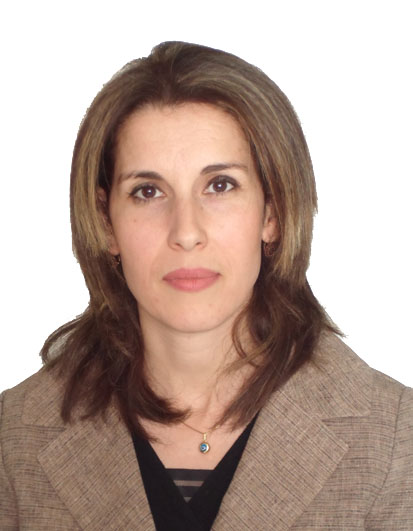 Nombre y apellidos:	Anissa GUELLALFecha y lugar de nacimiento:	25/07/1974Lugar de nacimiento:	Argel, ArgeliaEstado civil:	casada, una hijaNacionalidad:	ArgelinaIdiomas:	árabe, francés, inglés
(6 meses en Inglaterra y 2 años en Montreal)DIPLOMAS Y FORMACIÓNLicenciatura en Ingeniería de Telecomunicaciones, 19962010:Bachillerato en Ingeniería eléctrica; equivalencia otorgada por el MICC (Ministerio de la Inmigración y de las Comunidades Culturales, Quebec, Canadá)1991-1996:Licenciatura en Ingeniería electrónica (especialidad: comunicación), Universidad Saad Dahlab Blida, Argelia; mención: Muy bien1988-1991:Bachillerato en Matemáticas2009:Curso de formación sobre el sistema automatizado de gestión del espectro de la UIT (SMS4DC), celebrado en Ammán, Jordania2008:Asistencia al curso "Media and contents", impartido por la Information and Communication University, Daejeon, Corea del Sur2004:Curso de formación sobre el sistema automatizado de gestión del espectro ELLIPSE SPECTRUM versión 6.2 (LS Telcom) en Argel2000:Curso de formación sobre el bucle local radioeléctrico (ETS450 Engineer), impartido por el Centro de Formación de HUAWEI Technologies en Shenzen, ChinaCurso de formación sobre los programas informáticos de la UIT de gestión del espectroCurso de formación sobre el sistema automatizado de gestión del espectro ELLIPSE SPECTRUM (CRIL TELECOM SOFTWARE) en ArgelEXPERIENCIA PROFESIONALDesde 2012:Al frente de la Dirección de Planificación del Espectro y de Asuntos Internacionales de la Agencia Nacional de Gestión del Espectro de ArgeliaDesde 2007:Responsable de Asuntos Internacionales en la Agencia Nacional de Gestión del Espectro de Argelia2007:Investigadora y analista de mercadotecnia en Maravedis (Wireless Market Research & Analysis), Montreal2006-2007:Responsable de la gestión nacional del espectro y de nuevas tecnologías en el seno de la Autoridad Reguladora de Correos y Telecomunicaciones (ARPT) de Argelia2004-2006:Responsable de Relaciones Internacionales en la Agencia Nacional de Gestión del Espectro de Argelia1998-2004:Responsable de planificación y de gestión del espectro en la Dirección de Regulación y Mercadotecnia de las Telecomunicaciones, adscrita al Ministerio de Correos y Tecnologías de la Información y la Comunicación, ArgeliaEXPERIENCIA PROFESIONAL EN EL ÁMBITO DE LAS RADIOCOMUNICACIONES2014:Miembro de la comisión encargada de revisar las disposiciones relativas a las tasas de asignación de frecuencias radioeléctricas en Argelia2014:Miembro de la comisión nacional responsable de la preparación de la Conferencia Mundial de Radiocomunicaciones de 20152013:Miembro del grupo nacional responsable del proyecto del satélite argelino ALCOMSAT-12012:Responsable de la adquisición e instalación del sistema de gestión automatizada del espectro SMS4DC en Argelia2012:Miembro de la comisión nacional responsable de la preparación de la Conferencia Mundial de Radiocomunicaciones de 20122012:Miembro de la comisión de control interno de los mercados, responsable del control de los proyectos de pliego de condiciones y de los proyectos de mercados que se financian con fondos propios de la Agencia Nacional de Gestión del Espectro2012:Miembro de la comisión encargada de evaluar las ofertas2011:Miembro del equipo encargado de elaborar el pliego de condiciones para la adquisición de equipos de control del espectro2011:Miembro del grupo sobre la Base de Datos del Inventario de la CMSI2011:Responsable de la preparación y la coordinación de la segunda reunión de la UAT (Unión Africana de Telecomunicaciones), que se celebró en ArgeliaDesde 2011:Responsable de la formación de los ingenieros en materia de planificación y coordinación del espectro2006:Miembro de la comisión nacional responsable de la preparación de la Conferencia Mundial de Radiocomunicaciones de 20062005:Miembro del grupo responsable de la coordinación del taller regional sobre gestión del espectro organizado por la UIT en coordinación con el Instituto de Telecomunicaciones ABDELHAFID BOUSSOUF en Argelia2005:Miembro del equipo de la Agencia Nacional de Gestión del Espectro responsable de la adquisición de la parte técnica del sistema de gestión automatizada del espectro ELLIPSE (LS Telcom)Desde 2003:Responsable de la coordinación del espectro en las fronteras con los países vecinosMiembro del grupo de coordinación con la parte española desde 20112002:Miembro de la comisión nacional responsable de la preparación de la Conferencia Mundial de Radiocomunicaciones de 20032002:Miembro de un grupo de estudio sobre la red GSM-Rail2002:Miembro del grupo del Ministerio de Correos y Tecnologías de la Información y la Comunicación; responsable de investigar y constatar las infracciones de la ley sobre correos y telecomunicaciones2001:Miembro de la comisión nacional responsable de la preparación de la Conferencia Mundial de Desarrollo de las Telecomunicaciones de 2002ACTIVIDADES INTERNACIONALES2013, 2005, 2003, 2002:Delegada de Argelia en las reuniones del Grupo Árabe de Gestión del Espectro (ASMG)2012-2011, 2003:Delegada de la Agencia Nacional de Gestión del Espectro en la Conferencia Mundial de RadiocomunicacionesVicepresidenta de la Comisión 6 (CMR-12);2011:Miembro de la Delegación de Argelia en el Consejo de la UIT2011:Delegada de Argelia en las reuniones de la Comisión de Estudio 5 del UIT-R y de la Comisión de Estudio 15 del UIT-T2011:Delegada de Argelia en la tercera reunión informativa de la UIT de preparación para la CMR-12 y en la tercera reunión preparatoria de la CMR-12 del Grupo de África2011:Participación en una reunión de coordinación del espectro entre las administraciones de Argelia y España2009:Participación en el seminario sobre planificación y notificación de frecuencias para los servicios terrenales, organizado por la Organización Árabe de Tecnologías de la Información y la Comunicación (AICTO) - Liga Árabe2008:Participación en el seminario bienal de la Oficina de Radiocomunicaciones2006, 2004:Delegada de Argelia en la primera y la segunda reunión de la Conferencia Regional de Radiocomunicaciones2005:Participación en el taller regional sobre gestión del espectro, organizado por la UIT en coordinación con el Instituto de Telecomunicaciones ABDELHAFID BOUSSOUF de Orán, Argelia2005, 2004:Delegada de Argelia en la reunión de la CAPTEF (Conferencia de las Administraciones de Correos y Telecomunicaciones de Lengua Francesa) sobre la regulación de la gestión del espectro2002:Delegada de Argelia en la Reunión Preparatoria de la Conferencia Mundial de Radiocomunicaciones2002:Delegada de Argelia en la Conferencia Mundial de Desarrollo de las TelecomunicacionesRESUMENLa Sra. GUELLAL Anissa acumula 14 años de experiencia en el ámbito de las telecomunicaciones; ha ocupado diversos cargos y ha llevado a cabo distintas actividades relacionadas con la gestión del espectro (asignación, planificación, coordinación de frecuencias y control). Ha desempeñado un papel importante en la automatización de las actividades de gestión del espectro y en la modernización del sistema de control en la Agencia Nacional de Gestión del Espectro.Desde 2003, ha orientado su labor a cuestiones relacionadas con la coordinación del espectro como consecuencia de su vivo interés por la reglamentación internacional del espectro.Desde 2012 se ocupa, en particular, de las actividades de planificación y coordinación del espectro y es la encargada de preparar la participación de Argelia en las Conferencias Mundiales de Radiocomunicaciones.La Sra. GUELLAL es uno de los miembros que han contribuido activamente al establecimiento de la Junta Nacional de Argelia de atribución de bandas de frecuencia y se encarga de su actualización.Además, participa activamente en los trabajos del UIT-R en particular. Gracias a su experiencia internacional, fue nombrada vicepresidenta de la Comisión 6 en la Conferencia Mundial de Radiocomunicaciones de 2012.La Administración de Argelia estima que la Sra. GUELLAL es una candidata apta para el cargo de miembro de la Junta del Reglamento de Radiocomunicaciones por cuanto posee las capacidades y las cualidades necesarias para un experto de la UIT.______________Conferencia de Plenipotenciarios (PP-14)
Busán, 20 de octubre - 7 de noviembre de 2014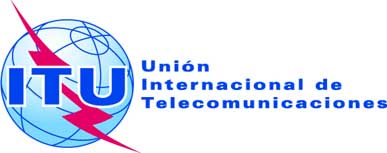 SESIÓN PLENARIADocumento 38-S21 de marzo de 2014Original: francésNota del Secretario GeneralNota del Secretario GeneralCANDIDATURA PARA EL CARGO DE MIEMBRO DE LA
JUNTA DEL REGLAMENTO DE RADIOCOMUNICACIONESCANDIDATURA PARA EL CARGO DE MIEMBRO DE LA
JUNTA DEL REGLAMENTO DE RADIOCOMUNICACIONES